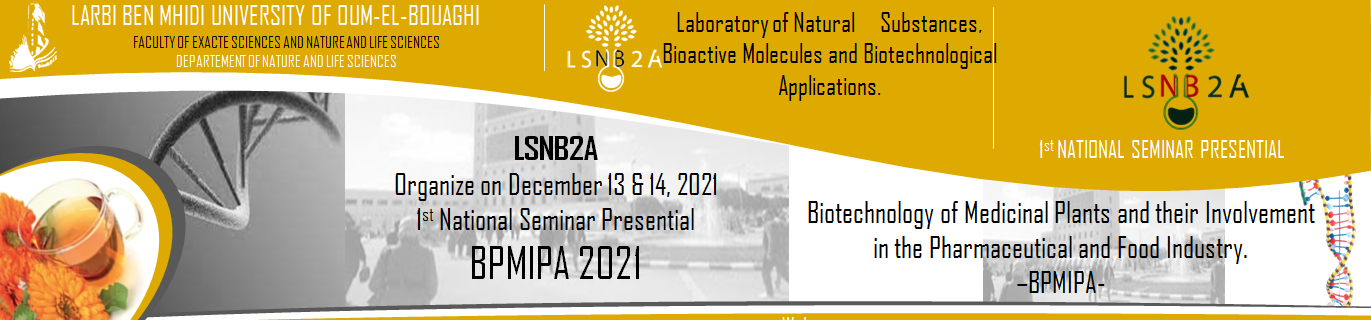 LE TITRE DU MANUSCRIT « EN GRAS », « CENTRE » ET « EN MAJUSCULE ».NOMS ET PRENOMS AUTEUR 1, AUTEUR 2…Les noms et prénoms des auteurs doivent apparaître immédiatement en dessous du titre en majuscule et complet et centré, en caractère «Times New Romans 10»1. faculté des sciences exactes, sciences de la nature et de la vie, Universite larbi Ben Mhidi Oum El BouaghiL’affiliation et l’adresse électronique « Time New Romans 08 » et « centré ».Résumé :Le résumé doit être rédigé en Arabe, Français ou Anglais en caractère « Times New Romans 12 » ; et ne dépasse pas 230 mots. Les marges sont de 2,5 cm de chaque côté ; L’interligne est simple Mots clés : quatre à cinque mots clés